Catatan :Capaian PembelajaranLulusan PRODI (CPL-PRODI) adalah kemampuan yang dimiliki oleh setiap lulusan PRODI yang merupakan internalisasi dari sikap, penguasaan pengetahuan dan ketrampilan sesuai dengan jenjang prodinya yang diperoleh melalui proses pembelajaran.CPL yang dibebankan pada mata kuliah adalah beberapa capaian pembelajaran lulusan program studi (CPL-PRODI) yang digunakan untuk pembentukan/pengembangan sebuah mata kuliah yang terdiri dari aspek sikap, ketrampulan umum, ketrampilan khusus dan pengetahuan.CP Mata kuliah (CPMK) adalah kemampuan yang dijabarkan secara spesifik dari CPL yang dibebankan pada mata kuliah, dan bersifat spesifik terhadap bahan kajian atau materi pembelajaran mata kuliah tersebut.Sub-CP Mata kuliah (Sub-CPMK) adalah kemampuan yang dijabarkan secara spesifik dari CPMK yang dapat diukur atau diamati dan merupakan kemampuan akhir yang direncanakan pada tiap tahap pembelajaran, dan bersifat spesifik terhadap materi pembelajaran mata kuliah tersebut.Indikator penilaian kemampuan dalam proses maupun hasil belajar mahasiswa adalah pernyataan spesifik dan terukur yang mengidentifikasi kemampuan atau kinerja hasil belajar mahasiswa yang disertai bukti-bukti.Kreteria Penilaian adalah patokan yang digunakan sebagai ukuran atau tolok ukur ketercapaian pembelajaran dalam penilaian berdasarkan indikator-indikator yang telah ditetapkan. Kreteria penilaian merupakan pedoman bagi penilai agar penilaian konsisten dan tidak bias. Kreteria dapat berupa kuantitatif ataupun kualitatif.Bentuk penilaian: tes dan non-tes.Bentuk pembelajaran:Kuliah, Responsi, Tutorial, Seminar atau yang setara, Praktikum, Praktik Studio, Praktik Bengkel, Praktik Lapangan, Penelitian, Pengabdian Kepada Masyarakat dan/atau bentuk pembelajaran lain yang setara.Metode Pembelajaran:Small Group Discussion, Role-Play & Simulation, Discovery Learning, Self-Directed Learning, Cooperative Learning, Collaborative Learning, Contextual Learning, Project Based Learning, dan metode lainnya yg setara.Materi Pembelajaran adalah rincian atau uraian dari bahan kajian yg dapat disajikan dalam bentuk beberapa pokok dan sub-pokok bahasan.Bobot penilaian adalah prosentasi penilaian terhadap setiap pencapaian sub-CPMK yang besarnya proposional dengan tingkat kesulitan pencapaian sub-CPMK tsb., dan totalnya 100%.TM=Tatap Muka, PT=Penugasan terstruktur, BM=Belajar mandiriMETODE PENILAIAN (KONTRAK PENILAIAN)Penilaian dilaksanakan secara edukatif, otentik, objektif, akuntabel dan transparan dimana hasil penilaian dikembalikan kepada mahasiswa agar mahasiswa mengetahui penilaian yang sebenarnya dan mahasiswa diberi kesempatan umpan balik hasil penilaian. Penilaian proses dan hasil pembelajaran menerapkan metode berikut:TugasTugas akan diberikan kepada mahasiswa berdasarkan kebutuhan perkuliahan. Tugas ini diberikan untuk menjamin bahwa mahasiswa memiliki kemampuan untuk belajar mandiri, baik secara individu maupun secara kelompok.Rubrik Penilaian Tugas/ Tes Tertulis:Pembobotan Nilai diperoleh dengan rumus:Nilai HarianNilai Harian diberikan selama perkuliahan. Nilai Harian ini digunakan untuk menilai pemahaman yang dicapai mahasiswa segera setelah suatu pokok bahasan diselesaikan. Rubrik penilaian Nilai Harian (performance):Pembobotan Nilai diperoleh dengan rumus:Ujian Tengah SemesterUjian tengah semester dilaksanakan setelah tujuh pertemuan telah diselesaikan.Ujian Akhir SemesterUjian akhir semester dilaksanakan setelah menyelesaikan seluruh materi dalam program mata kuliah.Bobot setiap komponen penilaian dibagi seperti berikut ini:Tugas (TH)					(20%)Nilai Harian (NH)				(20%)Ujian Tengah Semester (UTS)		(30%)Ujian Akhir Semester (UAS)		(30%)NILAI AKHIRSkor akhir akan dikonversi ke dalam nilai akhir berdasarkan skala berikut ini.Selain nilai A sampai dengan nilai E, digunakan pula nilai K yang berarti kosong. Mahasiswa yang memperoleh nilai D dan E dinyatakan tidak lulus. DROP MATAKULIAHMahasiswa diperbolehkan men-drop matakuliah tanpa konsekuensi apapun sepanjang masih dalam batas yang ditetapkan oleh universitas atau jurusan. Jika mahasiswa tidak men-drop matakuliah tetapi berhenti mengikuti perkuliahan, nilai akhir E tetap akan dikeluarkan. Ini disesuaikan dengan aturan kehadiran sebagaimana yang tertera dalam kebijakan jurusan yang dijelaskan pada bagian berikutnya.KEBIJAKAN JURUSANKehadiranMahasiswa yang tidak memenuhi batas kehadiran minimum 80% dari total perkuliahan tidak akan diperolehkan mengikuti ujian akhir semester. Akibatnya adalah mahasiswa tersebut tidak akan bisa lulus.Jika mahasiswa memenuhi kriterium kehadiran di atas karena alasan sakit (yang dibuktikan dengan keterangan sakit dari rumah sakit, puskesmas, atau dokter praktek) atau karena alasan lainnya yang bisa diterima, mereka diharuskan menemui dosen pengampu matakuliah untuk membicarakan kompensasi ketidakhadiran mereka. Kompensasi tersebut ditetapkan sebagai penggenap batas kehadiran minimum yang dipersyaratkan.KEBIJAKAN DOSEN (KHUSUS)Ketepatan WaktuMahasiswa seharusnya hadir di ruang perkuliahan tepat waktu. Mahasiswa yang terlambat tidak lebih dari lima belas menit sejak perkuliahan dimulai masih diperbolehkan mengikuti perkuliahan.MenyontekMahasiswa yang kedapatan menyontek pada atau memberi contekan kepada mahasiswa lainnya selama ujian akan dinyatakan tidak lulus. Penetapan ketidaklulusan ini tidak dipengaruhi oleh nilai ujian lainnya, nilai kuiz, atau nilai tugas apapun.Telepon GenggamSelama perkuliahan, semua telepon genggam diatur dalam format getar atau diam. Setelah meminta izin, mahasiswa diperbolehkan menerima atau menjawab telepon di luar kelas jika diperlukan.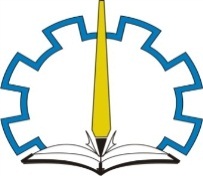 STKIP PEMBANGUNAN INDONESIAJURUSANPENDIDIKAN MATEMATIKA DAN ILMU PENGETAHUAN ALAM (PMIPA)PROGRAM STUDI PENDIDIKAN MATEMATIKASTKIP PEMBANGUNAN INDONESIAJURUSANPENDIDIKAN MATEMATIKA DAN ILMU PENGETAHUAN ALAM (PMIPA)PROGRAM STUDI PENDIDIKAN MATEMATIKASTKIP PEMBANGUNAN INDONESIAJURUSANPENDIDIKAN MATEMATIKA DAN ILMU PENGETAHUAN ALAM (PMIPA)PROGRAM STUDI PENDIDIKAN MATEMATIKASTKIP PEMBANGUNAN INDONESIAJURUSANPENDIDIKAN MATEMATIKA DAN ILMU PENGETAHUAN ALAM (PMIPA)PROGRAM STUDI PENDIDIKAN MATEMATIKASTKIP PEMBANGUNAN INDONESIAJURUSANPENDIDIKAN MATEMATIKA DAN ILMU PENGETAHUAN ALAM (PMIPA)PROGRAM STUDI PENDIDIKAN MATEMATIKASTKIP PEMBANGUNAN INDONESIAJURUSANPENDIDIKAN MATEMATIKA DAN ILMU PENGETAHUAN ALAM (PMIPA)PROGRAM STUDI PENDIDIKAN MATEMATIKASTKIP PEMBANGUNAN INDONESIAJURUSANPENDIDIKAN MATEMATIKA DAN ILMU PENGETAHUAN ALAM (PMIPA)PROGRAM STUDI PENDIDIKAN MATEMATIKASTKIP PEMBANGUNAN INDONESIAJURUSANPENDIDIKAN MATEMATIKA DAN ILMU PENGETAHUAN ALAM (PMIPA)PROGRAM STUDI PENDIDIKAN MATEMATIKARENCANA PEMBELAJARAN SEMESTER (RPS)RENCANA PEMBELAJARAN SEMESTER (RPS)RENCANA PEMBELAJARAN SEMESTER (RPS)RENCANA PEMBELAJARAN SEMESTER (RPS)RENCANA PEMBELAJARAN SEMESTER (RPS)RENCANA PEMBELAJARAN SEMESTER (RPS)RENCANA PEMBELAJARAN SEMESTER (RPS)RENCANA PEMBELAJARAN SEMESTER (RPS)RENCANA PEMBELAJARAN SEMESTER (RPS)NAMA MATA KULIAHNAMA MATA KULIAHNAMA MATA KULIAHKODE MKRumpun MKRumpun MKBOBOT (sks)SEMESTERTgl PenyusunanKalkulus IIKalkulus IIKalkulus IIM1C2306Kalkulus IIKalkulus II22OTORISASIOTORISASIOTORISASINama Koordinator Pengembang RPSNama Koordinator Pengembang RPSKoordinator RMKKoordinator RMKKa PRODIKa PRODIOTORISASIOTORISASIOTORISASIDr. Andi Syukriani, M.PdSyamsinar, S.Pd., M.PdDr. Andi Syukriani, M.PdSyamsinar, S.Pd., M.PdDr. Andi Syukriani, M.PdSyamsinar, S.Pd., M.PdDr. Andi Syukriani, M.PdSyamsinar, S.Pd., M.PdDr. Andi Syukriani, M.PdDr. Andi Syukriani, M.PdCapaian Pembelajaran (CP)CPL-PRODI   (Capaian Pembelajaran Lulusan Program Studi)CPL-PRODI   (Capaian Pembelajaran Lulusan Program Studi)CPL-PRODI   (Capaian Pembelajaran Lulusan Program Studi)CPL-PRODI   (Capaian Pembelajaran Lulusan Program Studi)CPL-PRODI   (Capaian Pembelajaran Lulusan Program Studi)CPL-PRODI   (Capaian Pembelajaran Lulusan Program Studi)CPL-PRODI   (Capaian Pembelajaran Lulusan Program Studi)CPL-PRODI   (Capaian Pembelajaran Lulusan Program Studi)Capaian Pembelajaran (CP)S6S9Bekerja sama dan memiliki kepekaan sosial serta kepedulian terhadap masyarakat dan lingkunganMenunjukkan sikap bertanggungjawab atas pekerjaan di bidang keahliannya secara mandiri.Bekerja sama dan memiliki kepekaan sosial serta kepedulian terhadap masyarakat dan lingkunganMenunjukkan sikap bertanggungjawab atas pekerjaan di bidang keahliannya secara mandiri.Bekerja sama dan memiliki kepekaan sosial serta kepedulian terhadap masyarakat dan lingkunganMenunjukkan sikap bertanggungjawab atas pekerjaan di bidang keahliannya secara mandiri.Bekerja sama dan memiliki kepekaan sosial serta kepedulian terhadap masyarakat dan lingkunganMenunjukkan sikap bertanggungjawab atas pekerjaan di bidang keahliannya secara mandiri.Bekerja sama dan memiliki kepekaan sosial serta kepedulian terhadap masyarakat dan lingkunganMenunjukkan sikap bertanggungjawab atas pekerjaan di bidang keahliannya secara mandiri.Bekerja sama dan memiliki kepekaan sosial serta kepedulian terhadap masyarakat dan lingkunganMenunjukkan sikap bertanggungjawab atas pekerjaan di bidang keahliannya secara mandiri.Bekerja sama dan memiliki kepekaan sosial serta kepedulian terhadap masyarakat dan lingkunganMenunjukkan sikap bertanggungjawab atas pekerjaan di bidang keahliannya secara mandiri.Capaian Pembelajaran (CP)KU1Mampu menerapkan pemikiran logis, kritis, sistematis dan inovatif dalam konteks pengembangan atau implementasi ilmu pengetahuan dan teknologi yang memperhatikan dan menerapkan nilai humaniora yang sesuai dengan bidang keahliannya.Mampu menerapkan pemikiran logis, kritis, sistematis dan inovatif dalam konteks pengembangan atau implementasi ilmu pengetahuan dan teknologi yang memperhatikan dan menerapkan nilai humaniora yang sesuai dengan bidang keahliannya.Mampu menerapkan pemikiran logis, kritis, sistematis dan inovatif dalam konteks pengembangan atau implementasi ilmu pengetahuan dan teknologi yang memperhatikan dan menerapkan nilai humaniora yang sesuai dengan bidang keahliannya.Mampu menerapkan pemikiran logis, kritis, sistematis dan inovatif dalam konteks pengembangan atau implementasi ilmu pengetahuan dan teknologi yang memperhatikan dan menerapkan nilai humaniora yang sesuai dengan bidang keahliannya.Mampu menerapkan pemikiran logis, kritis, sistematis dan inovatif dalam konteks pengembangan atau implementasi ilmu pengetahuan dan teknologi yang memperhatikan dan menerapkan nilai humaniora yang sesuai dengan bidang keahliannya.Mampu menerapkan pemikiran logis, kritis, sistematis dan inovatif dalam konteks pengembangan atau implementasi ilmu pengetahuan dan teknologi yang memperhatikan dan menerapkan nilai humaniora yang sesuai dengan bidang keahliannya.Mampu menerapkan pemikiran logis, kritis, sistematis dan inovatif dalam konteks pengembangan atau implementasi ilmu pengetahuan dan teknologi yang memperhatikan dan menerapkan nilai humaniora yang sesuai dengan bidang keahliannya.Capaian Pembelajaran (CP)KU2KU3Mampu menunjukkan kinerja mandiri, bermutu, dan terukur.Mampu mengkaji implikasi pengembangan atauimplementasi ilmu pengetahuan teknologi yang memperhatikan dan menerapkan nilai humaniorasesuai dengan keahliannya berdasarkan kaidah, tata cara dan etika ilmiah dalam rangka menghasilkan solusi, gagasan, desain atau kritik seni, menyusun deskripsi saintifik hasil kajiannya dalam bentukskripsi atau laporan tugas akhir, dan mengunggahnya dalam laman perguruan tinggiMampu menunjukkan kinerja mandiri, bermutu, dan terukur.Mampu mengkaji implikasi pengembangan atauimplementasi ilmu pengetahuan teknologi yang memperhatikan dan menerapkan nilai humaniorasesuai dengan keahliannya berdasarkan kaidah, tata cara dan etika ilmiah dalam rangka menghasilkan solusi, gagasan, desain atau kritik seni, menyusun deskripsi saintifik hasil kajiannya dalam bentukskripsi atau laporan tugas akhir, dan mengunggahnya dalam laman perguruan tinggiMampu menunjukkan kinerja mandiri, bermutu, dan terukur.Mampu mengkaji implikasi pengembangan atauimplementasi ilmu pengetahuan teknologi yang memperhatikan dan menerapkan nilai humaniorasesuai dengan keahliannya berdasarkan kaidah, tata cara dan etika ilmiah dalam rangka menghasilkan solusi, gagasan, desain atau kritik seni, menyusun deskripsi saintifik hasil kajiannya dalam bentukskripsi atau laporan tugas akhir, dan mengunggahnya dalam laman perguruan tinggiMampu menunjukkan kinerja mandiri, bermutu, dan terukur.Mampu mengkaji implikasi pengembangan atauimplementasi ilmu pengetahuan teknologi yang memperhatikan dan menerapkan nilai humaniorasesuai dengan keahliannya berdasarkan kaidah, tata cara dan etika ilmiah dalam rangka menghasilkan solusi, gagasan, desain atau kritik seni, menyusun deskripsi saintifik hasil kajiannya dalam bentukskripsi atau laporan tugas akhir, dan mengunggahnya dalam laman perguruan tinggiMampu menunjukkan kinerja mandiri, bermutu, dan terukur.Mampu mengkaji implikasi pengembangan atauimplementasi ilmu pengetahuan teknologi yang memperhatikan dan menerapkan nilai humaniorasesuai dengan keahliannya berdasarkan kaidah, tata cara dan etika ilmiah dalam rangka menghasilkan solusi, gagasan, desain atau kritik seni, menyusun deskripsi saintifik hasil kajiannya dalam bentukskripsi atau laporan tugas akhir, dan mengunggahnya dalam laman perguruan tinggiMampu menunjukkan kinerja mandiri, bermutu, dan terukur.Mampu mengkaji implikasi pengembangan atauimplementasi ilmu pengetahuan teknologi yang memperhatikan dan menerapkan nilai humaniorasesuai dengan keahliannya berdasarkan kaidah, tata cara dan etika ilmiah dalam rangka menghasilkan solusi, gagasan, desain atau kritik seni, menyusun deskripsi saintifik hasil kajiannya dalam bentukskripsi atau laporan tugas akhir, dan mengunggahnya dalam laman perguruan tinggiMampu menunjukkan kinerja mandiri, bermutu, dan terukur.Mampu mengkaji implikasi pengembangan atauimplementasi ilmu pengetahuan teknologi yang memperhatikan dan menerapkan nilai humaniorasesuai dengan keahliannya berdasarkan kaidah, tata cara dan etika ilmiah dalam rangka menghasilkan solusi, gagasan, desain atau kritik seni, menyusun deskripsi saintifik hasil kajiannya dalam bentukskripsi atau laporan tugas akhir, dan mengunggahnya dalam laman perguruan tinggiCapaian Pembelajaran (CP)KU9Mampu mendokumentasikan, menyimpan, mengamankan, dan menemukan kembali data untuk menjamin kesahihan dan mencegah plagiasiMampu mendokumentasikan, menyimpan, mengamankan, dan menemukan kembali data untuk menjamin kesahihan dan mencegah plagiasiMampu mendokumentasikan, menyimpan, mengamankan, dan menemukan kembali data untuk menjamin kesahihan dan mencegah plagiasiMampu mendokumentasikan, menyimpan, mengamankan, dan menemukan kembali data untuk menjamin kesahihan dan mencegah plagiasiMampu mendokumentasikan, menyimpan, mengamankan, dan menemukan kembali data untuk menjamin kesahihan dan mencegah plagiasiMampu mendokumentasikan, menyimpan, mengamankan, dan menemukan kembali data untuk menjamin kesahihan dan mencegah plagiasiMampu mendokumentasikan, menyimpan, mengamankan, dan menemukan kembali data untuk menjamin kesahihan dan mencegah plagiasiCapaian Pembelajaran (CP)KK3Mengembangkan keilmuan matematika dan pembelajarannya yang dapat diaplikasikan kepada masyarakat.Mengembangkan keilmuan matematika dan pembelajarannya yang dapat diaplikasikan kepada masyarakat.Mengembangkan keilmuan matematika dan pembelajarannya yang dapat diaplikasikan kepada masyarakat.Mengembangkan keilmuan matematika dan pembelajarannya yang dapat diaplikasikan kepada masyarakat.Mengembangkan keilmuan matematika dan pembelajarannya yang dapat diaplikasikan kepada masyarakat.Mengembangkan keilmuan matematika dan pembelajarannya yang dapat diaplikasikan kepada masyarakat.Mengembangkan keilmuan matematika dan pembelajarannya yang dapat diaplikasikan kepada masyarakat.Capaian Pembelajaran (CP)CPMK (Capaian Pembelajaran Lulusan Yang Dibebankan Pada Mata Kuliah)CPMK (Capaian Pembelajaran Lulusan Yang Dibebankan Pada Mata Kuliah)CPMK (Capaian Pembelajaran Lulusan Yang Dibebankan Pada Mata Kuliah)CPMK (Capaian Pembelajaran Lulusan Yang Dibebankan Pada Mata Kuliah)CPMK (Capaian Pembelajaran Lulusan Yang Dibebankan Pada Mata Kuliah)CPMK (Capaian Pembelajaran Lulusan Yang Dibebankan Pada Mata Kuliah)CPMK (Capaian Pembelajaran Lulusan Yang Dibebankan Pada Mata Kuliah)CPMK (Capaian Pembelajaran Lulusan Yang Dibebankan Pada Mata Kuliah)Capaian Pembelajaran (CP)CPMK1Mahasiswa dapat bekerja sama dan memiliki kepekaan sosial serta kepedulian terhadap masyarakat dan lingkungan (S6,KU3);Mahasiswa dapat bekerja sama dan memiliki kepekaan sosial serta kepedulian terhadap masyarakat dan lingkungan (S6,KU3);Mahasiswa dapat bekerja sama dan memiliki kepekaan sosial serta kepedulian terhadap masyarakat dan lingkungan (S6,KU3);Mahasiswa dapat bekerja sama dan memiliki kepekaan sosial serta kepedulian terhadap masyarakat dan lingkungan (S6,KU3);Mahasiswa dapat bekerja sama dan memiliki kepekaan sosial serta kepedulian terhadap masyarakat dan lingkungan (S6,KU3);Mahasiswa dapat bekerja sama dan memiliki kepekaan sosial serta kepedulian terhadap masyarakat dan lingkungan (S6,KU3);Mahasiswa dapat bekerja sama dan memiliki kepekaan sosial serta kepedulian terhadap masyarakat dan lingkungan (S6,KU3);Capaian Pembelajaran (CP)CPMK2Mahasiswa mampu menjelaskan secara benar arti integral tak tentu dan memahami Rumus integral tak tentu untuk Fungsi Al jabar (KU1,KK3);Mahasiswa mampu menjelaskan secara benar arti integral tak tentu dan memahami Rumus integral tak tentu untuk Fungsi Al jabar (KU1,KK3);Mahasiswa mampu menjelaskan secara benar arti integral tak tentu dan memahami Rumus integral tak tentu untuk Fungsi Al jabar (KU1,KK3);Mahasiswa mampu menjelaskan secara benar arti integral tak tentu dan memahami Rumus integral tak tentu untuk Fungsi Al jabar (KU1,KK3);Mahasiswa mampu menjelaskan secara benar arti integral tak tentu dan memahami Rumus integral tak tentu untuk Fungsi Al jabar (KU1,KK3);Mahasiswa mampu menjelaskan secara benar arti integral tak tentu dan memahami Rumus integral tak tentu untuk Fungsi Al jabar (KU1,KK3);Mahasiswa mampu menjelaskan secara benar arti integral tak tentu dan memahami Rumus integral tak tentu untuk Fungsi Al jabar (KU1,KK3);Capaian Pembelajaran (CP)CPMK3Mahasiswa mampu menjelaskan arti Integral Tentu dan menggunakan teorema Dasar Kalkulus (KK3);Mahasiswa mampu menjelaskan arti Integral Tentu dan menggunakan teorema Dasar Kalkulus (KK3);Mahasiswa mampu menjelaskan arti Integral Tentu dan menggunakan teorema Dasar Kalkulus (KK3);Mahasiswa mampu menjelaskan arti Integral Tentu dan menggunakan teorema Dasar Kalkulus (KK3);Mahasiswa mampu menjelaskan arti Integral Tentu dan menggunakan teorema Dasar Kalkulus (KK3);Mahasiswa mampu menjelaskan arti Integral Tentu dan menggunakan teorema Dasar Kalkulus (KK3);Mahasiswa mampu menjelaskan arti Integral Tentu dan menggunakan teorema Dasar Kalkulus (KK3);Capaian Pembelajaran (CP)CPMK4Mahasiswa mampumenggunakan rumus intergral tentu  secara logis dan sistematis untuk menghindari plagiasi dengan sikap bertanggungjawab (S9, KU1);Mahasiswa mampumenggunakan rumus intergral tentu  secara logis dan sistematis untuk menghindari plagiasi dengan sikap bertanggungjawab (S9, KU1);Mahasiswa mampumenggunakan rumus intergral tentu  secara logis dan sistematis untuk menghindari plagiasi dengan sikap bertanggungjawab (S9, KU1);Mahasiswa mampumenggunakan rumus intergral tentu  secara logis dan sistematis untuk menghindari plagiasi dengan sikap bertanggungjawab (S9, KU1);Mahasiswa mampumenggunakan rumus intergral tentu  secara logis dan sistematis untuk menghindari plagiasi dengan sikap bertanggungjawab (S9, KU1);Mahasiswa mampumenggunakan rumus intergral tentu  secara logis dan sistematis untuk menghindari plagiasi dengan sikap bertanggungjawab (S9, KU1);Mahasiswa mampumenggunakan rumus intergral tentu  secara logis dan sistematis untuk menghindari plagiasi dengan sikap bertanggungjawab (S9, KU1);Capaian Pembelajaran (CP)CPMK5Mahasiswa mampu menerapkan teorema simetri dan teorema periodik serta teorema nilai rata-rata (S6,S9, KU2, KU9).Mahasiswa mampu menerapkan teorema simetri dan teorema periodik serta teorema nilai rata-rata (S6,S9, KU2, KU9).Mahasiswa mampu menerapkan teorema simetri dan teorema periodik serta teorema nilai rata-rata (S6,S9, KU2, KU9).Mahasiswa mampu menerapkan teorema simetri dan teorema periodik serta teorema nilai rata-rata (S6,S9, KU2, KU9).Mahasiswa mampu menerapkan teorema simetri dan teorema periodik serta teorema nilai rata-rata (S6,S9, KU2, KU9).Mahasiswa mampu menerapkan teorema simetri dan teorema periodik serta teorema nilai rata-rata (S6,S9, KU2, KU9).Mahasiswa mampu menerapkan teorema simetri dan teorema periodik serta teorema nilai rata-rata (S6,S9, KU2, KU9).Diskripsi Singkat MKPada mata kuliah ini mahasiswa belajar tentang Pengertian Integral tak tentu, Rumus Integral Tentu untuk Fungsi Al jabar, Rumus Integral Tak Tentu Fungsi Trigonometri, Integral tentu, Teorema Dasar Kalkulus, Rumus-rumus Integral Tentu, Teorema Simetris, Teorema Periodik, dan Teorema Nilai Rata-Rata, dan Fungsi Transenden.Pada mata kuliah ini mahasiswa belajar tentang Pengertian Integral tak tentu, Rumus Integral Tentu untuk Fungsi Al jabar, Rumus Integral Tak Tentu Fungsi Trigonometri, Integral tentu, Teorema Dasar Kalkulus, Rumus-rumus Integral Tentu, Teorema Simetris, Teorema Periodik, dan Teorema Nilai Rata-Rata, dan Fungsi Transenden.Pada mata kuliah ini mahasiswa belajar tentang Pengertian Integral tak tentu, Rumus Integral Tentu untuk Fungsi Al jabar, Rumus Integral Tak Tentu Fungsi Trigonometri, Integral tentu, Teorema Dasar Kalkulus, Rumus-rumus Integral Tentu, Teorema Simetris, Teorema Periodik, dan Teorema Nilai Rata-Rata, dan Fungsi Transenden.Pada mata kuliah ini mahasiswa belajar tentang Pengertian Integral tak tentu, Rumus Integral Tentu untuk Fungsi Al jabar, Rumus Integral Tak Tentu Fungsi Trigonometri, Integral tentu, Teorema Dasar Kalkulus, Rumus-rumus Integral Tentu, Teorema Simetris, Teorema Periodik, dan Teorema Nilai Rata-Rata, dan Fungsi Transenden.Pada mata kuliah ini mahasiswa belajar tentang Pengertian Integral tak tentu, Rumus Integral Tentu untuk Fungsi Al jabar, Rumus Integral Tak Tentu Fungsi Trigonometri, Integral tentu, Teorema Dasar Kalkulus, Rumus-rumus Integral Tentu, Teorema Simetris, Teorema Periodik, dan Teorema Nilai Rata-Rata, dan Fungsi Transenden.Pada mata kuliah ini mahasiswa belajar tentang Pengertian Integral tak tentu, Rumus Integral Tentu untuk Fungsi Al jabar, Rumus Integral Tak Tentu Fungsi Trigonometri, Integral tentu, Teorema Dasar Kalkulus, Rumus-rumus Integral Tentu, Teorema Simetris, Teorema Periodik, dan Teorema Nilai Rata-Rata, dan Fungsi Transenden.Pada mata kuliah ini mahasiswa belajar tentang Pengertian Integral tak tentu, Rumus Integral Tentu untuk Fungsi Al jabar, Rumus Integral Tak Tentu Fungsi Trigonometri, Integral tentu, Teorema Dasar Kalkulus, Rumus-rumus Integral Tentu, Teorema Simetris, Teorema Periodik, dan Teorema Nilai Rata-Rata, dan Fungsi Transenden.Pada mata kuliah ini mahasiswa belajar tentang Pengertian Integral tak tentu, Rumus Integral Tentu untuk Fungsi Al jabar, Rumus Integral Tak Tentu Fungsi Trigonometri, Integral tentu, Teorema Dasar Kalkulus, Rumus-rumus Integral Tentu, Teorema Simetris, Teorema Periodik, dan Teorema Nilai Rata-Rata, dan Fungsi Transenden.Bahan Kajian / Materi PembelajaranArti dari Integral Tak Tentu / Anti TurunanMenggunakan rumus integral tak tentu untuk fungsi al jabar.Menggunakan rumus Integral tak tentu untuk fungsi trigonometri.Menjelaskan arti integral tentu seperti halnya garis singgung yang mendasari turunan.Menggunakan teorema dasar Kalkulus yaitu suatu teorema yang mendasari kalkulusRumus-rumus Integral TentuTeorema Simetri, teorema periodik, dan Teorema Nilai Rata-rataTurunan dan Integral Fungsi Logaritma AsliMenentukan Turunan dan Integral fungsi Eksponen asliArti dari Integral Tak Tentu / Anti TurunanMenggunakan rumus integral tak tentu untuk fungsi al jabar.Menggunakan rumus Integral tak tentu untuk fungsi trigonometri.Menjelaskan arti integral tentu seperti halnya garis singgung yang mendasari turunan.Menggunakan teorema dasar Kalkulus yaitu suatu teorema yang mendasari kalkulusRumus-rumus Integral TentuTeorema Simetri, teorema periodik, dan Teorema Nilai Rata-rataTurunan dan Integral Fungsi Logaritma AsliMenentukan Turunan dan Integral fungsi Eksponen asliArti dari Integral Tak Tentu / Anti TurunanMenggunakan rumus integral tak tentu untuk fungsi al jabar.Menggunakan rumus Integral tak tentu untuk fungsi trigonometri.Menjelaskan arti integral tentu seperti halnya garis singgung yang mendasari turunan.Menggunakan teorema dasar Kalkulus yaitu suatu teorema yang mendasari kalkulusRumus-rumus Integral TentuTeorema Simetri, teorema periodik, dan Teorema Nilai Rata-rataTurunan dan Integral Fungsi Logaritma AsliMenentukan Turunan dan Integral fungsi Eksponen asliArti dari Integral Tak Tentu / Anti TurunanMenggunakan rumus integral tak tentu untuk fungsi al jabar.Menggunakan rumus Integral tak tentu untuk fungsi trigonometri.Menjelaskan arti integral tentu seperti halnya garis singgung yang mendasari turunan.Menggunakan teorema dasar Kalkulus yaitu suatu teorema yang mendasari kalkulusRumus-rumus Integral TentuTeorema Simetri, teorema periodik, dan Teorema Nilai Rata-rataTurunan dan Integral Fungsi Logaritma AsliMenentukan Turunan dan Integral fungsi Eksponen asliArti dari Integral Tak Tentu / Anti TurunanMenggunakan rumus integral tak tentu untuk fungsi al jabar.Menggunakan rumus Integral tak tentu untuk fungsi trigonometri.Menjelaskan arti integral tentu seperti halnya garis singgung yang mendasari turunan.Menggunakan teorema dasar Kalkulus yaitu suatu teorema yang mendasari kalkulusRumus-rumus Integral TentuTeorema Simetri, teorema periodik, dan Teorema Nilai Rata-rataTurunan dan Integral Fungsi Logaritma AsliMenentukan Turunan dan Integral fungsi Eksponen asliArti dari Integral Tak Tentu / Anti TurunanMenggunakan rumus integral tak tentu untuk fungsi al jabar.Menggunakan rumus Integral tak tentu untuk fungsi trigonometri.Menjelaskan arti integral tentu seperti halnya garis singgung yang mendasari turunan.Menggunakan teorema dasar Kalkulus yaitu suatu teorema yang mendasari kalkulusRumus-rumus Integral TentuTeorema Simetri, teorema periodik, dan Teorema Nilai Rata-rataTurunan dan Integral Fungsi Logaritma AsliMenentukan Turunan dan Integral fungsi Eksponen asliArti dari Integral Tak Tentu / Anti TurunanMenggunakan rumus integral tak tentu untuk fungsi al jabar.Menggunakan rumus Integral tak tentu untuk fungsi trigonometri.Menjelaskan arti integral tentu seperti halnya garis singgung yang mendasari turunan.Menggunakan teorema dasar Kalkulus yaitu suatu teorema yang mendasari kalkulusRumus-rumus Integral TentuTeorema Simetri, teorema periodik, dan Teorema Nilai Rata-rataTurunan dan Integral Fungsi Logaritma AsliMenentukan Turunan dan Integral fungsi Eksponen asliArti dari Integral Tak Tentu / Anti TurunanMenggunakan rumus integral tak tentu untuk fungsi al jabar.Menggunakan rumus Integral tak tentu untuk fungsi trigonometri.Menjelaskan arti integral tentu seperti halnya garis singgung yang mendasari turunan.Menggunakan teorema dasar Kalkulus yaitu suatu teorema yang mendasari kalkulusRumus-rumus Integral TentuTeorema Simetri, teorema periodik, dan Teorema Nilai Rata-rataTurunan dan Integral Fungsi Logaritma AsliMenentukan Turunan dan Integral fungsi Eksponen asliPustakaUtama:Utama:PustakaMuslimin, Ahmad, (2003) Kalkulus II. Jurusan Pendidikan Matematika dan Ilmu Pengetahuan Alam.Muslimin, Ahmad, (2003) Kalkulus II. Jurusan Pendidikan Matematika dan Ilmu Pengetahuan Alam.Muslimin, Ahmad, (2003) Kalkulus II. Jurusan Pendidikan Matematika dan Ilmu Pengetahuan Alam.Muslimin, Ahmad, (2003) Kalkulus II. Jurusan Pendidikan Matematika dan Ilmu Pengetahuan Alam.Muslimin, Ahmad, (2003) Kalkulus II. Jurusan Pendidikan Matematika dan Ilmu Pengetahuan Alam.Muslimin, Ahmad, (2003) Kalkulus II. Jurusan Pendidikan Matematika dan Ilmu Pengetahuan Alam.Muslimin, Ahmad, (2003) Kalkulus II. Jurusan Pendidikan Matematika dan Ilmu Pengetahuan Alam.Muslimin, Ahmad, (2003) Kalkulus II. Jurusan Pendidikan Matematika dan Ilmu Pengetahuan Alam.PustakaPendukung:Pendukung:PustakaMedia PembelajaranPreangkat lunak:Preangkat lunak:Preangkat lunak:Preangkat lunak:Perangkat keras :Perangkat keras :Perangkat keras :Perangkat keras :Media PembelajaranAplikasi Zoom dan Whatshap GrupAplikasi Zoom dan Whatshap GrupAplikasi Zoom dan Whatshap GrupAplikasi Zoom dan Whatshap GrupNotebook Notebook Notebook Notebook Dosen PengampuDr. Andi Syukriani, M.PdSyamsinar, S.Pd., M.PdDr. Andi Syukriani, M.PdSyamsinar, S.Pd., M.PdDr. Andi Syukriani, M.PdSyamsinar, S.Pd., M.PdDr. Andi Syukriani, M.PdSyamsinar, S.Pd., M.PdDr. Andi Syukriani, M.PdSyamsinar, S.Pd., M.PdDr. Andi Syukriani, M.PdSyamsinar, S.Pd., M.PdDr. Andi Syukriani, M.PdSyamsinar, S.Pd., M.PdDr. Andi Syukriani, M.PdSyamsinar, S.Pd., M.PdMatakuliah syaratKALKULUS IKALKULUS IKALKULUS IKALKULUS IKALKULUS IKALKULUS IKALKULUS IKALKULUS IMingguKe-Sub-CPMK(Kemampuan akhir tiap tahapan belajar)Sub-CPMK(Kemampuan akhir tiap tahapan belajar)Sub-CPMK(Kemampuan akhir tiap tahapan belajar)PenilaianPenilaianBantuk Pembelajaran,Metode Pembelajaran, Penugasan Mahasiswa,[ Estimasi Waktu]Bantuk Pembelajaran,Metode Pembelajaran, Penugasan Mahasiswa,[ Estimasi Waktu]Materi Pembelajaran[Pustaka]Bobot Penilaian (%)MingguKe-Sub-CPMK(Kemampuan akhir tiap tahapan belajar)Sub-CPMK(Kemampuan akhir tiap tahapan belajar)Sub-CPMK(Kemampuan akhir tiap tahapan belajar)IndikatorKriteria dan BentukLuring(offline)Daring (online)Materi Pembelajaran[Pustaka]Bobot Penilaian (%)(1)(2)(2)(2)(3)(4)(5)(6)(7)(8)1,2Mahasiswa mampu menjelaskan tentang arti dari Integral Tak TentuMahasiswa mampu Menggunakan rumus integral tak tentu untuk fungsi al jabar.Mahasiswa mampu menjelaskan tentang arti dari Integral Tak TentuMahasiswa mampu Menggunakan rumus integral tak tentu untuk fungsi al jabar.Mahasiswa mampu menjelaskan tentang arti dari Integral Tak TentuMahasiswa mampu Menggunakan rumus integral tak tentu untuk fungsi al jabar.Ketepatan menjelaskan tentang pengertian integrak tak tentu;Ketepatan menjelaskan dari integral tak tentu fungsi Al JabarSistematika dan gaya presentasiKriteria:Rubrik kriteria gradingBentuk non-test:Tulisan makalahPresentasiBentuk: KuliahMetode:Small Group DiscussionTM: 2x(3x50”)Bentuk: Kuliah online by Google ClassroomMetode: Discovery LearningMenyusun ringkasan dlm bentuk makalah.(Tugas)PT:2x(3x60”)BM:2x(3x60”)Pengertian integral tak Tentu23Mahasiswa mampu menggunakan Rumus Integral Tak Tentu Untuk Fungsi TrigonometriMahasiswa mampu menggunakan Rumus Integral Tak Tentu Untuk Fungsi TrigonometriMahasiswa mampu menggunakan Rumus Integral Tak Tentu Untuk Fungsi TrigonometriKetepatan menentukan rumus Dasar Integral TentuKetepatan menggunakan rumus Integral tak Tentu untuk Fungsi Al JabarKetepatan menggunakan rumus integral tak Tentu Fungsi trigonometriSistematika dan gaya presentasiKriteria:Rubrik kriteria gradingBentuk non-test:Tulisan makalahPresentasiBentuk: KuliahMetode:Small Group DiscussionTM: 1x(3x50”)Bentuk: Kuliah online by Google ClassroomMetode: Discovery Learning.Menyusun ringkasan dlm bentuk makalah.(Tugas)PT:1x(3x60”)BM:1x(3x60”)Rumus Integral Tak Tentu Untuk Fungsi Trigonometri64Mahasiswa mampu • Menjelaskan arti Integral Tentu• Menggunakan Teorema Dasar KalkulusMahasiswa mampu • Menjelaskan arti Integral Tentu• Menggunakan Teorema Dasar KalkulusMahasiswa mampu • Menjelaskan arti Integral Tentu• Menggunakan Teorema Dasar KalkulusKetepatan menjelaskan arti Integral Tentu seperti halnya garis singgung yang mendasari turunan, dan luas poligon.Ketepatan menggunakan Teorema dasar KalkulusKriteria:Rubrik kriteria gradingBentuk non-test:Tulisan makalahPresentasiBentuk: KuliahMetode:Small Group DiscussionTM: 1x(3x50”)Bentuk: Kuliah online by Google ClassroomMetode: Discovery Learning.Menyusun ringkasan dlm bentuk makalah.(Tugas)PT:1x(3x60”)BM:1x(3x60”)Integral Tentu25Mahasiswa mampu menggunakan rumus integral tentuMahasiswa mampu menggunakan rumus integral tentuMahasiswa mampu menggunakan rumus integral tentuKetepatan menggunakan rumus-rumus integral tentuSistematika dan gaya presentasiKriteria:Rubrik kriteria gradingBentuk non-test:Tulisan makalahPresentasiBentuk: KuliahMetode:Small Group DiscussionTM: 1x(3x50”)Bentuk: Kuliah online by Google ClassroomMetode: Discovery Learning.Menyusun ringkasan dlm bentuk makalah.(Tugas)PT:1x(3x60”)BM:1x(3x60”)Rumus-rumus Integral Tentu46,7Mahasiswa mampu menerapkan Teorema simetri, teorema periodik, serta teorema nilai rata-rataMahasiswa mampu menerapkan Teorema simetri, teorema periodik, serta teorema nilai rata-rataMahasiswa mampu menerapkan Teorema simetri, teorema periodik, serta teorema nilai rata-rataKetepatan menentukan Teorema SimetrikKetepatan menghitung teorema PeriodikKetepatan menentuka nilai rata-rata untuk integralSistematika dan gaya presentasiKriteria:Rubrik kriteria gradingBentuk non-test:Tulisan makalahPresentasiBentuk: KuliahMetode:Small Group DiscussionTM: 2x(3x50”)Bentuk: Kuliah online by Google ClassroomMetode: Discovery Learning.Menyusun ringkasan dlm bentuk makalah.(Tugas)PT:2x(3x60”)BM:2x(3x60”)Teorema simetri, teorema periodik, serta teorema nilai rata-rata68309Mahasiswa mampu menentukan turunan dan Integral fungsi logaritma asliMahasiswa mampu menentukan turunan dan Integral fungsi logaritma asliMahasiswa mampu menentukan turunan dan Integral fungsi logaritma asliKetepatan analisis menentukan turunan dan integral fungsi logaritma AsliSistematika dan gaya presentasiKriteria:Rubrik kriteria gradingBentuk non-test:Tulisan makalahPresentasiBentuk: KuliahMetode:Small Group DiscussionTM: 1x(3x50”)Bentuk: Kuliah online by Google ClassroomMetode: Discovery Learning.Menyusun ringkasan dlm bentuk makalah.(Tugas)PT:1x(3x60”)BM:1x(3x60”)Turunan dan Integral fungsi eksponen asli510,11Mahasiswa mampu menentukan turunan dan Integral fungsi eksponen asliMahasiswa mampu menentukan turunan dan Integral fungsi eksponen asliMahasiswa mampu menentukan turunan dan Integral fungsi eksponen asliKetepatan menentukan turunan fungsi eksponen asliKetepatan menentukan integral fungsi eksponen asliSistematika dan gaya presentasiKriteria:Rubrik kriteria gradingBentuk non-test:Tulisan makalahPresentasiBentuk: KuliahMetode:Small Group DiscussionTM: 2x(3x50”)Bentuk: Kuliah online by Google ClassroomMetode: Discovery Learning.Menyusun ringkasan dlm bentuk makalah.(Tugas)PT:2x(3x60”)BM:2x(3x60”)Turunan dan Integral fungsi eksponen asli512,13,14,15Mahasiswa mampu menerapkan fungsi eksponen dalam menyelesaikan masalah sehari-hariMahasiswa mampu menerapkan fungsi eksponen dalam menyelesaikan masalah sehari-hariMahasiswa mampu menerapkan fungsi eksponen dalam menyelesaikan masalah sehari-hariKetepatan memenerapkan fungsi eksponen dalam menyelesaikan masalah sehari-hariSistematika dan gaya presentasiKriteria:Rubrik kriteria gradingBentuk non-test:Rancangan ProposalPresentasiBentuk: KuliahMetode:Small Group DiscussionTM: 4x(3x50”)Bentuk: Kuliah online by Google ClassroomMetode: Discovery Learning.Menyusun proposal penelitian.(Tugas)PT:4x(3x60”)BM:4x(3x60”)Fungsi Transender1016     30     30Aspek yang dinilaiSkorSistematika  dan Ketepatan PenyelesaianSistematika  dan Ketepatan PenyelesaianMenuliskan apa yang diketahui, ditanyakan, dan kebenaran langkah penyelesaian5Menuliskan apa yang diketahui dan kebenaran langkah penyelesaian4Menuliskan apa yang diketahui, ditanyakan, dan terdapat maksimal dua langkah penyelesaian yang salah3Hanya menuliskan langkah penyelesaian yang tepat2Hanya menuliskan langkah penyelesaian namun tidak tepat1Tidak mengerjakan tugas0Aspek yang dinilaiSkorPerforma Hasil KerjaPerforma Hasil KerjaMahasiswa memprentasikan hasil kerja dengan rasa percaya diri, semua penjelasan mudah dipahami, serta mampu menjawab pertanyaan yang diajukan dengan baik3Mahasiswa memprentasikan hasil kerja cukup percaya diri, beberapa penjelasan mudah dipahami, serta cukup mampu menjawab pertanyaan yang diajukan2Mahasiswa memprentasikan hasil kerja namun dengan penjelasan yang agak sulit dipahami serta mengalami kesulitan ketika menjawab pertanyaan yang diajukan1Tidak menampilkan performa0Skor AkhirNilai86 – 100A71 – 85B56 – 70C41 – 55D0 – 40ESTKIP PEMBANGUNAN INDONESIAJURUSAN PMIPAPROGRAM STUDI PENDIDIKAN MATEMATIKASTKIP PEMBANGUNAN INDONESIAJURUSAN PMIPAPROGRAM STUDI PENDIDIKAN MATEMATIKASILABUS SINGKATSILABUS SINGKATSILABUS SINGKATSILABUS SINGKATSILABUS SINGKATMATA KULIAHMATA KULIAHMATA KULIAHNama              Kalkulus IIMATA KULIAHMATA KULIAHMATA KULIAHKode                M1C2306MATA KULIAHMATA KULIAHMATA KULIAHKredit              2MATA KULIAHMATA KULIAHMATA KULIAHSemester 4DESKRIPSI MATA KULIAHDESKRIPSI MATA KULIAHDESKRIPSI MATA KULIAHDESKRIPSI MATA KULIAHDESKRIPSI MATA KULIAHPada mata kuliah ini mahasiswa belajar tentang Pengertian Integral tak tentu, Rumus Integral Tentu untuk Fungsi Al jabar, Rumus Integral Tak Tentu Fungsi Trigonometri, Integral tentu, Teorema Dasar Kalkulus, Rumus-rumus Integral Tentu, Teorema Simetris, Teorema Periodik, dan Teorema Nilai Rata-Rata, dan Fungsi Transenden.Pada mata kuliah ini mahasiswa belajar tentang Pengertian Integral tak tentu, Rumus Integral Tentu untuk Fungsi Al jabar, Rumus Integral Tak Tentu Fungsi Trigonometri, Integral tentu, Teorema Dasar Kalkulus, Rumus-rumus Integral Tentu, Teorema Simetris, Teorema Periodik, dan Teorema Nilai Rata-Rata, dan Fungsi Transenden.Pada mata kuliah ini mahasiswa belajar tentang Pengertian Integral tak tentu, Rumus Integral Tentu untuk Fungsi Al jabar, Rumus Integral Tak Tentu Fungsi Trigonometri, Integral tentu, Teorema Dasar Kalkulus, Rumus-rumus Integral Tentu, Teorema Simetris, Teorema Periodik, dan Teorema Nilai Rata-Rata, dan Fungsi Transenden.Pada mata kuliah ini mahasiswa belajar tentang Pengertian Integral tak tentu, Rumus Integral Tentu untuk Fungsi Al jabar, Rumus Integral Tak Tentu Fungsi Trigonometri, Integral tentu, Teorema Dasar Kalkulus, Rumus-rumus Integral Tentu, Teorema Simetris, Teorema Periodik, dan Teorema Nilai Rata-Rata, dan Fungsi Transenden.Pada mata kuliah ini mahasiswa belajar tentang Pengertian Integral tak tentu, Rumus Integral Tentu untuk Fungsi Al jabar, Rumus Integral Tak Tentu Fungsi Trigonometri, Integral tentu, Teorema Dasar Kalkulus, Rumus-rumus Integral Tentu, Teorema Simetris, Teorema Periodik, dan Teorema Nilai Rata-Rata, dan Fungsi Transenden.CAPAIAN PEMBELAJARAN MATA KULIAH (CPMK)CAPAIAN PEMBELAJARAN MATA KULIAH (CPMK)CAPAIAN PEMBELAJARAN MATA KULIAH (CPMK)CAPAIAN PEMBELAJARAN MATA KULIAH (CPMK)CAPAIAN PEMBELAJARAN MATA KULIAH (CPMK)11Mahasiswa dapat bekerja sama dan memiliki kepekaan sosial serta kepedulian terhadap masyarakat dan lingkungan (S6,KU3);Mahasiswa dapat bekerja sama dan memiliki kepekaan sosial serta kepedulian terhadap masyarakat dan lingkungan (S6,KU3);Mahasiswa dapat bekerja sama dan memiliki kepekaan sosial serta kepedulian terhadap masyarakat dan lingkungan (S6,KU3);22Mahasiswa mampu merumuskan masalah dan menyusun hipotesis penelitian (KU1,KK3);Mahasiswa mampu merumuskan masalah dan menyusun hipotesis penelitian (KU1,KK3);Mahasiswa mampu merumuskan masalah dan menyusun hipotesis penelitian (KU1,KK3);33Mahasiswa mampu menjelaskan berbagai metode penelitian pendidikan (PP2);Mahasiswa mampu menjelaskan berbagai metode penelitian pendidikan (PP2);Mahasiswa mampu menjelaskan berbagai metode penelitian pendidikan (PP2);44Mahasiswa mampu mengumpulkan, mengolah data dan menginterpretasi hasilnya secara logis dan sistematis untuk menghindari plagiasi dengan sikap bertanggungjawab (S9, KU1);Mahasiswa mampu mengumpulkan, mengolah data dan menginterpretasi hasilnya secara logis dan sistematis untuk menghindari plagiasi dengan sikap bertanggungjawab (S9, KU1);Mahasiswa mampu mengumpulkan, mengolah data dan menginterpretasi hasilnya secara logis dan sistematis untuk menghindari plagiasi dengan sikap bertanggungjawab (S9, KU1);55Mahasiswa mampu menerapkan prinsip dan etika penelitian dalam menyusun proposal penelitian, mempresentasikannyadengan kinerja mandiri, bermutu, dan terukur (S6,S9, KU2, KU9)).Mahasiswa mampu menerapkan prinsip dan etika penelitian dalam menyusun proposal penelitian, mempresentasikannyadengan kinerja mandiri, bermutu, dan terukur (S6,S9, KU2, KU9)).Mahasiswa mampu menerapkan prinsip dan etika penelitian dalam menyusun proposal penelitian, mempresentasikannyadengan kinerja mandiri, bermutu, dan terukur (S6,S9, KU2, KU9)).SUB CAPAIAN PEMBELAJARAN MATA KULIAH (Sub-CPMK)SUB CAPAIAN PEMBELAJARAN MATA KULIAH (Sub-CPMK)SUB CAPAIAN PEMBELAJARAN MATA KULIAH (Sub-CPMK)SUB CAPAIAN PEMBELAJARAN MATA KULIAH (Sub-CPMK)SUB CAPAIAN PEMBELAJARAN MATA KULIAH (Sub-CPMK)11Mahasiswa mampu menjelaskan tentang arti dari Integral Tak TentuMahasiswa mampu menjelaskan tentang arti dari Integral Tak TentuMahasiswa mampu menjelaskan tentang arti dari Integral Tak Tentu22Mahasiswa mampu menggunakan rumus integral tak tentu untuk fungsi al jabar.Mahasiswa mampu menggunakan rumus integral tak tentu untuk fungsi al jabar.Mahasiswa mampu menggunakan rumus integral tak tentu untuk fungsi al jabar.33Mahasiswa mampu menggunakan Rumus Integral Tak Tentu Untuk Fungsi TrigonometriMahasiswa mampu menggunakan Rumus Integral Tak Tentu Untuk Fungsi TrigonometriMahasiswa mampu menggunakan Rumus Integral Tak Tentu Untuk Fungsi Trigonometri44Mahasiswa mampu • Menjelaskan arti Integral Tentu• Menggunakan Teorema Dasar KalkulusMahasiswa mampu • Menjelaskan arti Integral Tentu• Menggunakan Teorema Dasar KalkulusMahasiswa mampu • Menjelaskan arti Integral Tentu• Menggunakan Teorema Dasar Kalkulus55Mahasiswa mampu menggunakan rumus integral tentuMahasiswa mampu menggunakan rumus integral tentuMahasiswa mampu menggunakan rumus integral tentu66Mahasiswa mampu menerapkan Teorema simetri, teorema periodik, serta teorema nilai rata-rataMahasiswa mampu menerapkan Teorema simetri, teorema periodik, serta teorema nilai rata-rataMahasiswa mampu menerapkan Teorema simetri, teorema periodik, serta teorema nilai rata-rata77Mahasiswa mampu menentukan turunan dan Integral fungsi logaritma asliMahasiswa mampu menentukan turunan dan Integral fungsi logaritma asliMahasiswa mampu menentukan turunan dan Integral fungsi logaritma asli88Mahasiswa mampu menentukan turunan dan Integral fungsi eksponen asliMahasiswa mampu menentukan turunan dan Integral fungsi eksponen asliMahasiswa mampu menentukan turunan dan Integral fungsi eksponen asli99Mahasiswa mampu menerapkan fungsi eksponen dalam menyelesaikan masalah sehari-hariMahasiswa mampu menerapkan fungsi eksponen dalam menyelesaikan masalah sehari-hariMahasiswa mampu menerapkan fungsi eksponen dalam menyelesaikan masalah sehari-hariMATERI PEMBELAJARANMATERI PEMBELAJARANMATERI PEMBELAJARANMATERI PEMBELAJARANMATERI PEMBELAJARAN11Arti dari Integral Tak TentuArti dari Integral Tak TentuArti dari Integral Tak Tentu22Rumus integral tak tentu untuk fungsi al jabar.Rumus integral tak tentu untuk fungsi al jabar.Rumus integral tak tentu untuk fungsi al jabar.33Rumus Integral Tak Tentu Untuk Fungsi TrigonometriRumus Integral Tak Tentu Untuk Fungsi TrigonometriRumus Integral Tak Tentu Untuk Fungsi Trigonometri44Arti Integral Tentu• Menggunakan Teorema Dasar KalkulusArti Integral Tentu• Menggunakan Teorema Dasar KalkulusArti Integral Tentu• Menggunakan Teorema Dasar Kalkulus55Rumus integral tentuRumus integral tentuRumus integral tentu66Teorema simetri, teorema periodik, serta teorema nilai rata-rataTeorema simetri, teorema periodik, serta teorema nilai rata-rataTeorema simetri, teorema periodik, serta teorema nilai rata-rata77Turunan dan Integral fungsi logaritma asliTurunan dan Integral fungsi logaritma asliTurunan dan Integral fungsi logaritma asli88Turunan dan Integral fungsi eksponen asliTurunan dan Integral fungsi eksponen asliTurunan dan Integral fungsi eksponen asliPUSTAKA PUSTAKA PUSTAKA PUSTAKA PUSTAKA PUSTAKA UTAMAPUSTAKA UTAMAPUSTAKA UTAMAPUSTAKA UTAMAMuslimin, Ahmad, (2003) Kalkulus II. Jurusan Pendidikan Matematika dan Ilmu Pengetahuan Alam.Muslimin, Ahmad, (2003) Kalkulus II. Jurusan Pendidikan Matematika dan Ilmu Pengetahuan Alam.Muslimin, Ahmad, (2003) Kalkulus II. Jurusan Pendidikan Matematika dan Ilmu Pengetahuan Alam.Muslimin, Ahmad, (2003) Kalkulus II. Jurusan Pendidikan Matematika dan Ilmu Pengetahuan Alam.PUSTAKA PENDUKUNGPUSTAKA PENDUKUNGPUSTAKA PENDUKUNGPUSTAKA PENDUKUNGPRASYARAT (Jika ada)PRASYARAT (Jika ada)PRASYARAT (Jika ada)PRASYARAT (Jika ada)PRASYARAT (Jika ada)KALKULUS IKALKULUS IKALKULUS IKALKULUS IKALKULUS I